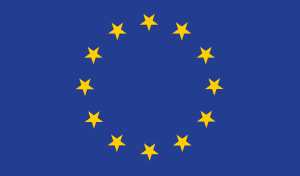 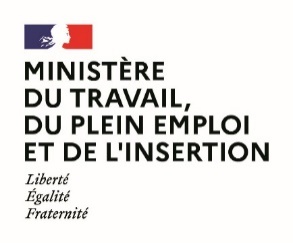 	Questionnaire de recueil des données à l’entrée des participants dans une opération cofinancée par le programme national Fonds social européen Plus « emploi, inclusion, jeunesse et compétences » Madame, Monsieur,Vous participez à une action cofinancée par le Fonds social européen Plus (FSE +). Le FSE + est un instrument de l’Union européenne pour promouvoir l’emploi, la formation tout au long de la vie et l’inclusion sociale.L’Union européenne et la France se sont engagées à évaluer l’efficacité des actions financées par les crédits européens. Le règlement UE n°2021/1060 du Parlement européen et du Conseil du 24 juin 2021 rend ainsi obligatoire la collecte de certaines données relatives à la situation des personnes qui participent à une action.Les données relatives à votre identité, à la vie personnelle et professionnelle recueillies par le présent questionnaire feront l’objet d’un traitement informatique destiné à :suivre l’évolution de votre situation entre le début et la fin de l’action ;évaluer l’utilisation de l’argent du FSE + en France. Certains participants pourront être       contactés ultérieurement dans le cadre d’enquêtes.En tant que participant à l’action, l’organisme chargé de la mise en œuvre de l’action à laquelle vous participez a l’obligation de renseigner les données demandées ; seules deux questions permettent de répondre « Ne souhaite pas répondre / ne sait pas ».Nous vous prions de veiller à l’exactitude, la précision et la lisibilité de vos réponses. Nous vous remercions de votre coopération.	 Destinataires des données. Enregistrement et conservation des donnéesC’est à l’organisme qui met en œuvre l’action à laquelle vous participez que vous devez transmettre le présent questionnaire. Celui-ci est tenu de reporter les données qui y figurent dans le système d’information « Ma démarche FSE + ».Ces données seront exploitées par les organismes chargés de la gestion du FSE + en France ainsi que par  les autorités  nationales et européennes chargées du contrôle de la bonne utilisation du FSE +.Au sein de ces services, l’accès à vos données est réservé aux seuls agents qui en ont besoin dans l’accomplissement de leurs missions pour répondre aux obligations fixées par la réglementation européenne.Les données enregistrées dans le système d’information « Ma démarche FSE + » seront conservés conformément aux obligations de contrôle et de conservation des données imposées par les règlements européens.Responsable du traitement des donnéesLe Responsable du traitement des données à caractère personnel collectées par le présent questionnaire est la Délégation Générale à l’Emploi et à la Formation Professionnelle (DGEFP), en tant qu’autorité de gestion du programme national du Fonds social européen plus (FSE +) 2021-2027. Vos droits Vous pouvez accéder aux données à caractère personnel vous concernant. Vous disposez d’un droit d’accès et de rectification concernant vos données. Vous pouvez exercer ces droits, en vous adressant à : Par voie postale :Délégation Générale à l’Emploi et à la Formation Professionnelle / FIMOD / MISI14 avenue Duquesne, 75350 Paris 07 SP           Par courrier électronique à : DGEFP.protectiondesdonnees@emploi.gouv.frUn justificatif d’identité en cours de validité pourra vous être demandé dans le cadre de vos exercices de droit.Si vous estimez, après nous avoir contactés, que vos droits ne sont pas respectés ou que le dispositif mis en œuvre n’est pas conforme aux règles de protection des données, vous pouvez adresser une réclamation à la Commission Nationale Informatique et Libertés (CNIL).Questionnaire Participant FSE + 2021-2027A renseigner par l’organisme porteur de projets Date d’entrée dans l’opération : ………..……………..……………………………….. [jj/mm/aaaaNuméro Ma démarche FSE+ de l’opération : ……….……………….……(non obligatoire)NOM (en capitales) : ……………………………………………………………………………………………………………………………PRÉNOM (en capitales) : ………………………………………………………………………………………………………………………Date de naissance : ………………… (jj/mm/aaaa) 		Sexe : homme □ femme □Lieu de naissance en France  □ OUI □ NONAdresse à la date d’entrée dans l’opération (n° et nom de rue) : ………………………………………………………………………….……………….…………………………………………………………………………………………………………………………..Code postal : …………………………… Commune : ……………………………………………………………………………………… Numéro de téléphone (mobile) : …………………………………….Numéro de téléphone (domicile) : ………………………………….Courriel : ............................................................@...................................................................Les questions suivantes s’appliquent à la situation du participant à la date d’entrée dans l’opération.Les questions 2, 3, 4 et 5 ne concernent pas les participants bénéficiant des opérations relevant de l’objectif spécifique L qui vise l'intégration sociale des personnes exposées au risque de pauvreté ou d'exclusion sociale.Question 1. Avez-vous la nationalité française ?□ Oui □ Non     Si Non, êtes-vous ressortissant(e) d’un pays de l’Union européenne ? □ Oui □ NonQuestion 2. Etes-vous actuellement ? □ 2a. En scolarité, étudiant(e) (formation initiale) □ 2b. Un(e) mineur(e) non scolarisé(e)□ 2c. Un(e) retraité(e)□ 2d. Autre situation (En ce cas, obligation de répondre à la question 3)Question 3. Occupez-vous un emploi ? Question 4. Etes-vous inscrit à Pôle emploi ?□ Oui  							□ Non      Si Oui, depuis quelle date ? : ……… (nombre de mois)Question 5. Quel est votre plus haut niveau de diplôme ou votre année d’études la plus élevée? [Cochez une seule case]□ 5a. Vous n’êtes jamais allé(e) à l’école, CITE 0□ 5b. Primaire, 6e, 5e, 4e, 3e (1er cycle du secondaire), Brevet des collèges, seconde professionnelle (technique cycle court), CITE 1-2□ 5c. CAP, BEP, 2nd cycle du secondaire : Lycée, Baccalauréat général, technologique, Bac Pro, brevet professionnel (BP), CITE 3-4□ 5d. DEUG, BTS, DUT, BUT, Institut de formation en soins infirmiers, licence (L3), maîtrise, Grande école, école d’ingénieur, de commerce, master (M1 et M2), DEA, DESS, doctorat, CITE 5-8La Classification internationale type de l’éducation (ou Cite) est une nomenclature élaborée par l’UNESCO pour produire dans l’ensemble des pays des statistiques comparables sur l’enseignement et la formation. Le niveau de formation fait également référence à tout diplôme étranger équivalent. Le niveau de formation est celui de l’année d’étude la plus élevée même si elle n’a pas été achevée et/ou n’a pas donné lieu à obtention d’un diplôme.Question 6. Avez-vous une reconnaissance officielle d’un handicap (allocation, pension ou carte d’invalidité, statut de travailleur handicapé…) ?□ Oui□ NonQuestion 7. Etes-vous bénéficiaire des aides suivantes ?[Cochez une ou plusieurs cases]□ 7a. Revenu de solidarité active (RSA)           □ 7b. Allocation spécifique de solidarité         □ 7c. Allocation aux adultes handicapés        □ 7d. Allocation de solidarité aux personnes âgées (Minimum vieillesse)         □ 7e. Revenu de solidarité                                                                                           □ 7f. Allocation veuvage                                                                                               □ 7g. Allocation supplémentaire d’invalidité                                                                      □ 7h. Allocation pour demandeur d’asile                                                                  □ 7i. Non, je ne bénéficie d’aucune de ces aidesQuestion 8. Etes-vous sans domicile fixe ou confronté(e) à l’exclusion de votre logement (vous vivez dans un camp, un bidonville, des hôtels sociaux, en logement précaire ou êtes menacés d’expulsion) ?□ Oui□ Non□ Ne souhaite pas répondre / ne sait pasQuestion 9. Un de vos deux parents est-il né dans un pays actuellement hors de l’Union européenne ?□ Oui□ Non□ Ne souhaite pas répondre / ne sait pas□ Oui, j’occupe un emploi[Cochez une seule des cases suivantes]       □ 3a. Un emploi de travailleur indépendant, chef d’entreprise    □ 3b. Un emploi durable (CDI ou CDD de 6 mois ou plus)    □ 3c. Un emploi temporaire (intérim, CDD de moins de 6 mois)    □ 3d. Un emploi en alternance (contrat d’apprentissage ou de professionnalisation)     □ 3e. Un autre type d’emploi aidé (y compris IAE)□ Non, je n’occupe pas d’emploi[Cochez une seule ou plusieurs des cases suivantes]       □ 3f. Je suis en formation professionnelle ou en stage    □ 3g. Je recherche actuellement activement un emploi et suis disponible dans les 15 jours         Depuis quelle date ? : ……………   □ 3h. Je ne recherche pas actuellement activement un emploi ou ne suis pas disponible dans les 15 jours